.REPEATA Reason Why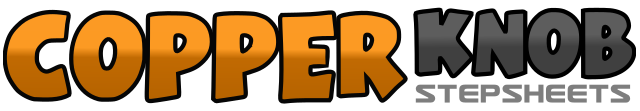 .......Count:64Wall:2Level:Intermediate.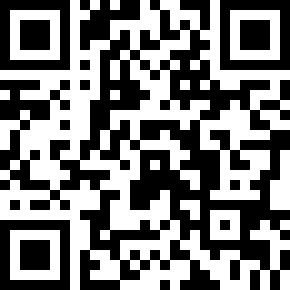 Choreographer:Robyn Menerey (AUS)Robyn Menerey (AUS)Robyn Menerey (AUS)Robyn Menerey (AUS)Robyn Menerey (AUS).Music:Another Good Reason - Alan JacksonAnother Good Reason - Alan JacksonAnother Good Reason - Alan JacksonAnother Good Reason - Alan JacksonAnother Good Reason - Alan Jackson........1-4Step forward right 45 degrees, lock left behind right, step forward right 45 degrees, hold5-8Step forward left 45 degrees, lock right behind left, step forward left 45 degrees, hold1-2Step back on right toe, drop right heel to floor (toe strut)3-4Making ½ turn left, step forward on left heel, drop left toe to floor (heel strut)5-8Step forward right, make ½ pivot left, step forward right, hold1-4Rock-step left to the side, rock replace weight on right, step left across right, hold5-8Rock-step right to the side, rock replace weight on left, step right across left, hold1-4Step left to the side, hold, step right behind left, hold5-8Making ¾ turn left, step left, right, left, hold1-4Step right to the side, hold, step left behind right, hold5-8Making ¾ turn right, step right, left, right, hold1-4Step forward left, slide right up beside left, step forward left, touch right beside left5-8Step back on right 45 degrees, cross left over right, step back on right 45 degrees, hold1-4Step back on left 45 degrees, cross right over left, step back on left 45 degrees, hold5-8Step back on right, step left beside right, step forward right (coaster step), hold1-2Step left to the side, step right behind left, step left to the side3-4Making ½ turn left on ball of left foot, brush right foot forward5-8Rock-step forward on right, step back on left, rock-step back right, rock forward on left